2020年全国柔道锦标赛体能测试赛实施方案一、体能测试项目1.农夫走50米2.同级别负重跑50米3.翻轮胎二、体能测试在比赛中作用的发挥对各体能单项实行达标测试。参赛者必须在上述3项体能测试中全部达标，方可参加柔道技术比赛。有任何一项不达标者，将失去参加柔道技术比赛资格。三、体能测试方法与要求（一）农夫走50米1.测试方法与要求参赛者双手各负重规定重量壶铃。双手握住壶铃（壶铃接触地面）成预备姿势，听到发令后，以最快速度完成50米距离。连续不间断完成50米距离者视为达标。途中出现壶铃脱落掉地视为不达标。2.负重要求女子单手负重重量：男子单手负重重量：3.农夫走测试动作图示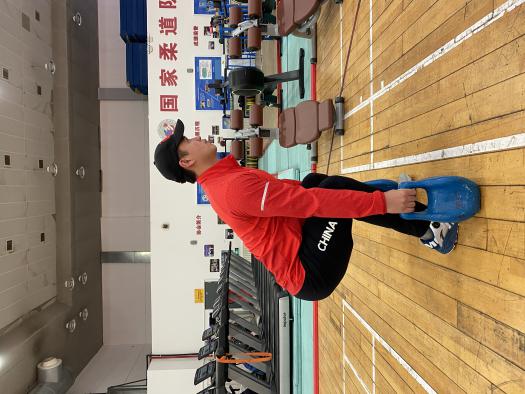 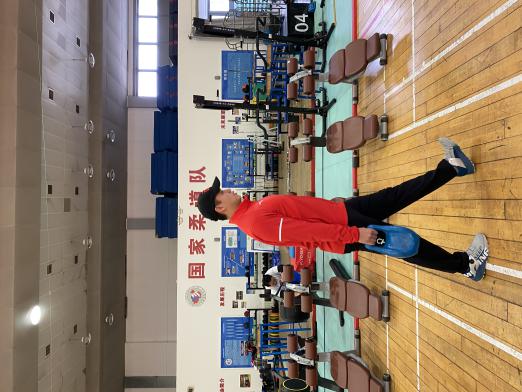 预备式            途中走（二）同级别负重跑50米  1.测试方法与要求参赛者使用背、抱、扛等形式负重同级别参赛者完成50米冲刺跑。测试者使用上述任一方式将搭档负重于身上，呈预备姿势。听到发令后，以最快速度完成50米距离。连续不间断完成50米距离者视为达标。途中出现搭档脱落接触地面视为不达标。2.同级别负重跑测试动作图示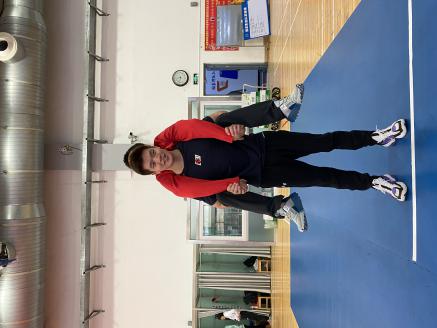 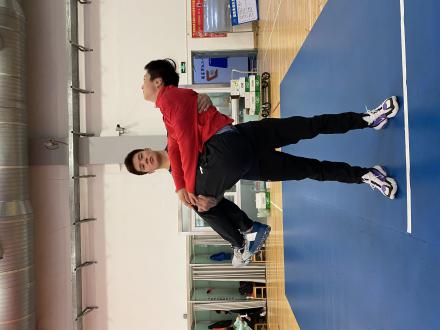 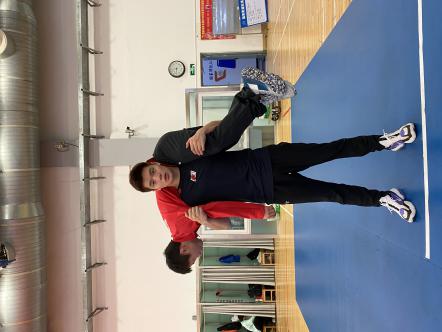 背               抱              扛（三）翻轮胎1.测试方法与要求参赛运动员快速连贯完成10次规定重量轮胎翻转动作，即视为达标。中间出边明显间断或停止则视为不达标。2.轮胎重量要求：	女子轮胎重量：男子轮胎重量：3.翻轮胎动作图示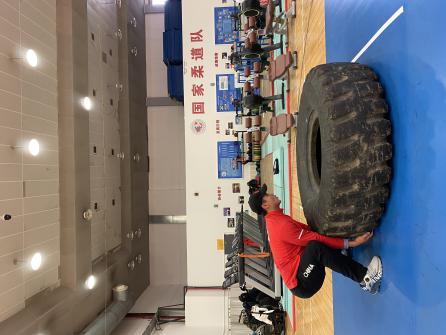 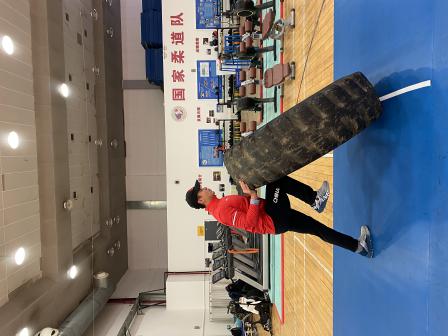 预备          翻转级别负重标准（kg）备注-48kg30-52kg30-57kg30-63kg30-70kg40-78kg40+78kg40级别负重标准（kg）备注-60kg40-66kg40-73kg40-81kg40-90kg50-100kg50+100kg50级别负重标准（kg）备注-48kg80-52kg80-57kg80-63kg100-70kg100-78kg100+78kg100级别负重标准（kg）备注-60kg100-66kg100-73kg100-81kg120-90kg120-100kg120+100kg120